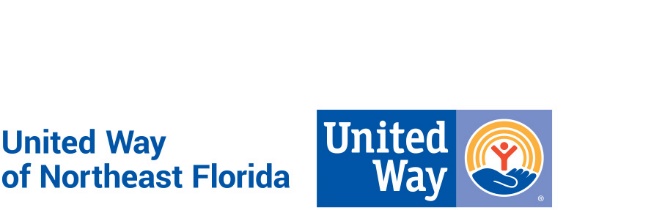 United Way of Northeast FloridaPosition DescriptionPosition Title:	Junior Data AnalystDepartment:	Information TechnologyReports to:	Melissa DykesReviewed:		March, 2021		FLSA Status: 	Intern/SeasonalVision and Mission:At United Way of Northeast Florida, we envision a community of opportunity where everyone has hope and can reach their full potential. Our mission is to solve our community’s toughest challenges by connecting people, resources and ideas.Diversity, Equity and Inclusion is not only valued and demonstrated in our hiring practices, it is a fundamental part of our mission throughout our organization and the communities we serve.Purpose of Position:The Junior Data Analyst will work closely with leaders and members of the Information Technology (IT) team to execute data analysis and maintenance.  The incumbent will work with IT to execute scheduled data transformations and loads. He/She will communicate data insights that aid the organization in making business decisions and have the skills to balance multiple projects simultaneously.Key Responsibilities and Essential Functions:Work with members of IT team to quickly learn data structure and processesWork with IT team members to assist in day to day Extract, Transform, Load operationsExecute data maintenance and over see data clean up initiativesProcess Documentation (Visio, Project, Planner, Teams, and Photoshop)Experience/Position Requirements:Bachelors degree Computer Science, Computer Engineering, Software Engineering, Data Science or similar desiredCritical thinking and analytical skills Passion to learn and solve problemsAbility to learn quicklyAbility to work collaboratively, act innovatively and embrace changeExcellent verbal and written communication Ability to work in effectively in virtual and office environments Familiarity with SQL, especially MS SQL and SSMSStrong skills in MS Office Familiarity with Object Orientated ProgrammingFamiliarity with development and collaboration tools Familiar with Linux and Windows Operating SystemsAbility to learn new tools, frameworks and languagesAbility to work independentlyAdvanced user of Excel, PowerPoint, and WordProfessional Core Competencies Required:Mission Focused: Creates real social change that leads to better lives and healthier communities. This drives performance and professional motivations.Relationship Oriented: Places people before process and is astute in cultivating and managing relationships toward a common goal.Collaborator (Includes teamwork and communication): Understands the roles and contributions of all sectors of the community and can mobilize resources (financial & human) through meaningful engagement. Strong supporter of a team environment.Results Driven: Dedicates efforts to shared and measurable goals for the common good; creating, resourcing, scaling and leveraging strategies and innovations for broad investment and impact.Brand Steward: Understands role in growing and protecting the reputation and results of the greater network.General Physical Requirements for Essential Functions of the Job:The physical demands described here represent those required to successfully perform the essential functions of this job. Reasonable accommodations may be allowed to enable individuals with disabilities to perform the essential functions. While performing the duties of this job the employee is regularly required to sit, talk, and/or hear. Continual use of the hands with wrist and finger movement using a keyboard is required. Specific vision abilities required by this job include long hours viewing a computer monitor screen. The employee may occasionally travel using personal vehicle and/or work outside normal office environment.This description does not contain a comprehensive inventory of all responsibilities and qualifications required of all team members assigned to this position. It is intended to describe the key elements relative to each section. Duties and/or requirements of this position may be modified, added or deleted at any time. This supersedes all descriptions previously written for the same position. Unique equivalent skills and experience may possibly substitute for required position requirements.United Way of Northeast Florida is an Equal Opportunity Employer and a Drug Free Work Environment.